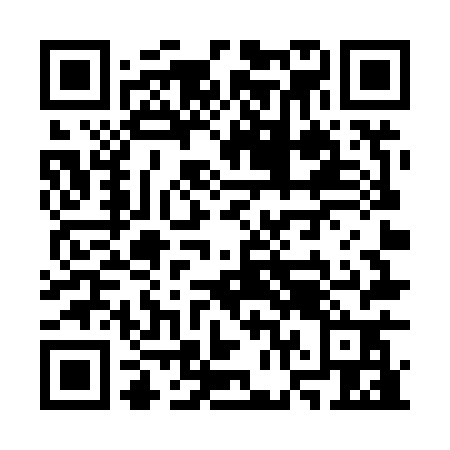 Ramadan times for Drasenhofen, AustriaMon 11 Mar 2024 - Wed 10 Apr 2024High Latitude Method: Angle Based RulePrayer Calculation Method: Muslim World LeagueAsar Calculation Method: ShafiPrayer times provided by https://www.salahtimes.comDateDayFajrSuhurSunriseDhuhrAsrIftarMaghribIsha11Mon4:294:296:1412:033:135:535:537:3212Tue4:274:276:1212:033:145:555:557:3413Wed4:254:256:1012:033:155:565:567:3514Thu4:234:236:0812:033:165:585:587:3715Fri4:204:206:0612:023:175:595:597:3916Sat4:184:186:0412:023:186:016:017:4017Sun4:164:166:0212:023:196:026:027:4218Mon4:144:146:0012:013:206:046:047:4419Tue4:114:115:5812:013:216:056:057:4520Wed4:094:095:5612:013:216:076:077:4721Thu4:074:075:5412:013:226:086:087:4922Fri4:044:045:5112:003:236:106:107:5123Sat4:024:025:4912:003:246:116:117:5224Sun4:004:005:4712:003:256:136:137:5425Mon3:573:575:4511:593:266:146:147:5626Tue3:553:555:4311:593:276:166:167:5827Wed3:523:525:4111:593:276:176:178:0028Thu3:503:505:3911:583:286:196:198:0129Fri3:473:475:3711:583:296:206:208:0330Sat3:453:455:3511:583:306:226:228:0531Sun4:424:426:3312:574:317:237:239:071Mon4:404:406:3112:574:317:257:259:092Tue4:374:376:2812:574:327:267:269:113Wed4:354:356:2612:574:337:287:289:134Thu4:324:326:2412:564:347:297:299:145Fri4:304:306:2212:564:347:317:319:166Sat4:274:276:2012:564:357:327:329:187Sun4:254:256:1812:554:367:347:349:208Mon4:224:226:1612:554:367:357:359:229Tue4:194:196:1412:554:377:377:379:2410Wed4:174:176:1212:554:387:387:389:26